                                      Liceo José Victorino Lastarria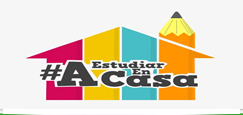                                                  Rancagua                           “Formando Técnicos para el mañana”                                  Unidad Técnico-PedagógicaINNOVACION EN COCINA INTERNACIONAL4ºA Mención Cocina Semana del 11  al 15 de MayoOA: Prepara productos gastronómicos básicos de gastronomía internacional de países como Perú, México, China, Francia, Italia, entre otros, cumpliendo especificaciones y estándares de calidad.OBJETIVODE LA CLASE: Investiga  sobre las características culinarias de países como Perú, China, México, Francia, Italia, entre otros, considerando las tradiciones culinarias de cada región Hola chicos, esperando que se encuentren bien uds y sus familiares, les quiero presentar varios videos muy cortitos que muestran una parte interesante de la gastronomía Mexicana, me siento afortunada ya que tuve la oportunidad de conocer este maravilloso país, la calidez de su gente y la sabrosa y particular  gastronomía ACTIVIDAD: Investigar y Clasificar los productos propios de la cocina de México. Paso a paso:1: Revisa los siguientes links:https://youtu.be/Qu6kJu2hVZw https://youtu.be/A6cmgGu6FbYhttps://youtu.be/XvJrkY9hW1c https://youtu.be/Y8tEZSYhjJkhttps://youtu.be/WZdW59jDWtA2: Responde a las siguientes preguntas:¿Qué ingredientes son la base principal de la gastronomía Mexicana?¿Qué fue lo que más te gusto o llamo la atención de esta cocina? ¿Cuáles son sus preparaciones más famosas? BUEN TRABAJO Y BUENA SUERTE !!!!